Муниципальное автономное дошкольное образовательное учреждение «Детский сад «Солнышко» Мастер- класс для родителей«Польза техники Оригами».ВоспитательШмелева Наталия Анатольевна2020Цель мастер-класса: ознакомление участников мастер-класса (родителей) с техникой оригами, как способом организации совместной деятельности взрослых и детей.Задачи:- Заинтересовать родителей техникой оригами для организации совместной деятельности с детьми в условиях семьи.- Познакомить с процессом изготовления поделки «Прыгающая лягушка» техникой оригами.- Познакомить с возможностями использования поделок, изготовленных в технике оригами для обогащения совместной деятельности родителей и детей.Целевая аудитория: РодителиМесто проведения: МБДОУ «Детский сад № 26»Форма проведения: Мастер-класс, практическая работаФормы и методы: применяемы на мастер-классе:- словесный (беседа, объяснение);- наглядный (демонстрация живых игрушек);- практический (выполнение практического задания)Методические рекомендации по организации и проведению: данное занятие разработано в рамках личностно-ориентированного обучения. На занятии применяется индивидуальная, групповая, работа. Используется наглядный материал. На этапе сообщения нового материала целесообразно устное объяснение, показ готового образца по теме, наглядное поэтапное складывание бумаги.Технология: коллективная творческая деятельность.Материал: квадрат цветной бумаги на каждого участника, размером 21 на 21 см., карандаши.Описание мастер-класса:Вступительная часть Добрый вечер, уважаемые родители! Я рада приветствовать Вас на сегодняшнем мастер-классе «Оригами - живые игрушки».И для начала, чтобы разрядить нашу обстановку, сделать ее психологически комфортной, предлагаю вам поиграть. Я вас попрошу встать. Протяните правую руку вперед, можете соединить ее с руками других участников игры. Левую руку протяните к солнышку, возьмите у него часть тепла и положите в свое сердце. Это тепло вы унесете домой и подарите своим близким. Пусть это тепло согревает вас и всех, кто рядом с вами. Добра Вам и благополучия. А теперь, пожалуйста, сядьте.Быть родителем в наше время сейчас очень сложно. Все мы хотим иметь хороший заработок, чтобы создать детям прекрасные условия. Мы очень заняты, часто задерживаемся на работе, а ребенку так не хватает родительского внимания. А ведь это самое главное из «прекрасных условий». Мы можем хоть каждый день дарить ребенку игрушки, но через годы он будет вспоминать не кукол и машин, а то время, когда в обнимку с мамой и папой читали книжку, рисовали картинку, ездили на рыбалку или что-то мастерили вместе. Общение с ребенком во время вашей совместной деятельности очень важно, как и для вас, так и для ребенка. Это вас сблизит с ребенком. Он будет чувствовать свою нужность вам и вашу любовь. Вы научитесь более тонко понимать вашего ребенка и сотрудничать с ним.Почему же я предлагаю заняться именно техникой оригами…?Основная часть Немного истории… Оригами- это искусство складывания разных фигурок из бумаги, родившееся в Японии. Данный вид искусства, созданный простым рабочим Акиро Йошидзава, пользуется большой популярностью, благодаря своим занимательным и развивающим возможностям. Оригами не только увлекательный способ проведения досуга, но и средство решения многих педагогических задач.Какие способности развивает оригами:- При искусстве складывания фигурок совершенствуется мелкая моторика рук.Очень важно в дошкольном возрасте развивать тонкую моторику пальцев рук. Это поможет ребенку не только при обучении письму, но и его речь станет более развитой, это уже давно доказано исследователями. «Истоки способностей и дарований детей – на кончиках их пальцев»,- говорил известный педагог В. А. Сухомлинский.- Оригами способствует развитию речи, памяти, внимания, мышления. «Рука - это своего рода внешний мозг», -говорил философ Иммануил Кант.- Совершенствуются трудовые умения ребенка, формируется культура труда. «Рука - это инструмент всех инструментов», - заключал еще философ Аристотель.- Знакомит детей с основными геометрическими понятиями (фигура. угол, стороны, линия и т.д.)- Расширяются игровые и коммуникативные способности детей, их кругозор.Оригами способствует созданию игровых ситуаций (сложив из бумаги фигурки животных, дети включаются в игру-драматизацию по знакомым сказкам).- Способствует развитию таких качеств личности ребенка, как: организованности, усидчивости, ответственности, самостоятельности, умению доводить дело до конца.- Способствует воспитанию любви к природе, бережного отношения к объектам природы. (Сложив из бумаги разные красивые, цветные фигурки животных).Всю жизнь человек соприкасается с животным миром. Каким будет его отношение к представителям фауны, во многом зависит от нас с Вами. Раздавит малыш замеченного им жучка или, осторожно ступая, обойдет его; даст корм голодным птицам или прогонит их с кормушки; будет ухаживать за любимым питомцем или возьмет ради забавы, а потом прогонит прочь, не желая заботиться о нем. Отношение к животным, сложившееся в детстве, останется навсегда, поэтому очень важно с малых лет воспитывать дружелюбное и в то же время осторожное отношение к животным, неравнодушие к их бедам, нетерпимость к жестокому обращению.Система занятий с детьми оригами влияет на всестороннее развитие ребенка и способствует успешной подготовке к школьному обучению.Что нужно для занятий оригами? Все просто: бумага, ножницы, клейНесколько простых правил при обучении техники оригами:Начните знакомство с техникой оригами с самых простых фигурок, предлагая повторять ваши действия с бумагой.Заготовку для поделок готовит взрослый и она имеет точную квадратную форму. Линии сгиба тщательно проглаживаются.Получайте удовольствие от совместных действий с ребенком, не требуйте от него слишком много.Не скупитесь на похвалу, найдите слова одобрения в случае неудачи, настройте ребенка на то, что в следующий раз получится гораздо лучше.Применяйте свои артистические способности, используя роль ученика, и ваш маленький «учитель» с радостью придет вам на помощь.При появлении усталости используйте потешки, сопровождая их пальчиковой гимнастикой «Наши пальцы не ленились, над фигуркою трудились. Уголочки загибали и немножечко устали. Мы легонько их стряхнем, снова складывать начнем».Существуют много различных способов и множество форм складывания бумаги. Самые простые базовые формы оригами «треугольник», «блинчик», «воздушный змей», «дверь» и много других, уже более сложных базовых форм оригами.Мы же с вами с простой базовой формы «квадрат», сделаем для своего ребенка милую прыгающую лягушку.Практическая частьИтак, уважаемые родители, я предлагаю окунуться Вам в волшебный мир оригами.У вас на столах лежат квадратные листы цветной бумаги. 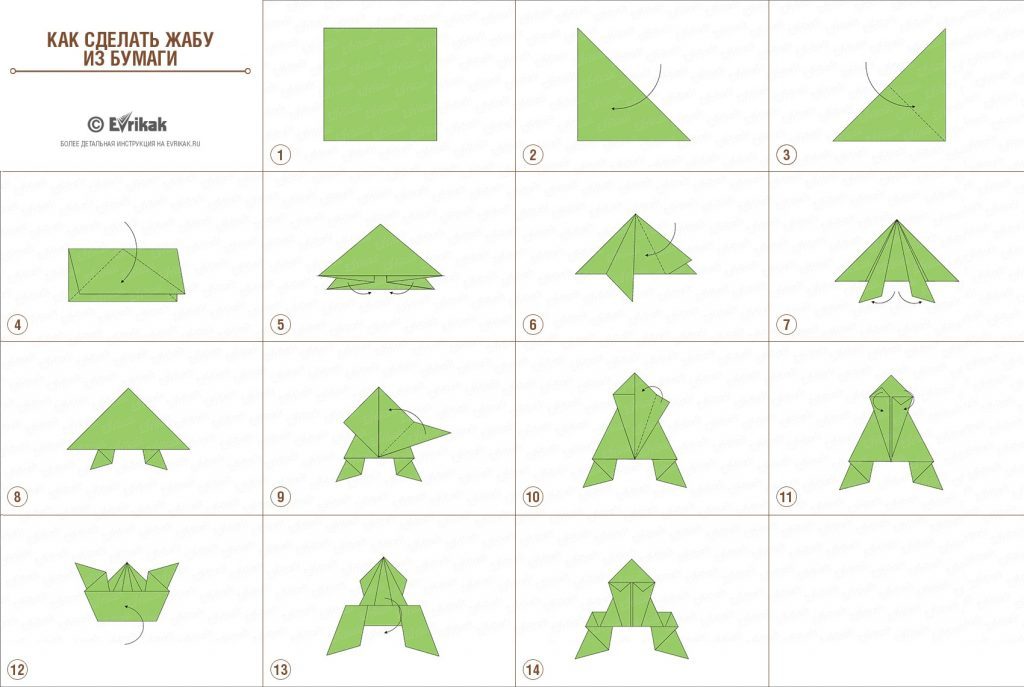 Возьмите, пожалуйста, квадрат, сверните его по диагонали, сделайте из него треугольник. Разверните и сверните его по другой диагонали, сделайте из него треугольник.Разверните и сложите квадрат пополам, чтобы получился прямоугольник.По диагональным линиям загибаем края вовнутрь, чтобы получился двойной треугольник.Внешние края верхнего треугольника загибаем вовнутрь примерно на 2,5 см. Наметив середину загнутых краев, выгибаем и сгибаем к внешнему краю.Переворачиваем фигуру, нижние края треугольника сгибаем по направлению к центру, получился ромб. Внешние края сгибаем к середине, таким образом, чтоб внутренние края образовали прямую линию.Верхние уголки подгибаем, чтоб они смотрели вверх. Это будут глазки, возьмем карандаш и нарисуем их.Перевернув фигуру сгибаем нижний край лягушки зигзагообразным образом, сначала вовнутрь, потом отогнутый край в противоположную сторону.«Живая игрушка» готова, нажимая на край спинки, лягушка будет подпрыгивать.Заключительная частьУважаемые родители! Скажите мне, пожалуйста, как в дальнейшем можно использовать нашу поделку?Сложенные фигурки можно красить, украшать, оживлять любыми способами, выполнять предметную и сюжетную аппликации. С ними можно поиграть в игры-инсценировки, в театр: пальчиковый театр, настольный и другие. Создать книжки, иллюстрировать их фигурками. Оригами можно использовать для изготовления подарков и оформления к праздникам. Можно использовать как счетный материал, для изучения геометрических понятий: треугольник, диагональ, углы, квадрат, противоположные стороны и углы и тд. Оригами похоже на чудо, на фокус – из обычного листа бумаги, без ножниц и клея, всего за несколько минут рождается чудесная фигурка, с которой можно поиграть, ее можно разрисовать, развернуть и сделать другую. И это еще далеко не все достоинства, которые заключает в себе искусство оригами.Общайтесь со своими детьми, складывайте фигурки оригами! В них вы найдете все: любовь, грусть, иронию, игру, пародию, поэзию, пластику. Оригами позволит вам посмотреть на себя со стороны. А ведь это так важно: посмотреть на себя со стороны, стать детьми хоть не на много. На то время, пока вы складываете фигурку оригами.Спасибо за внимание!